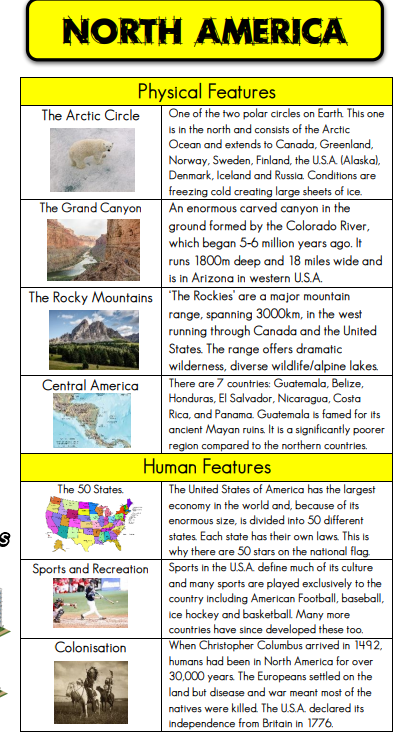 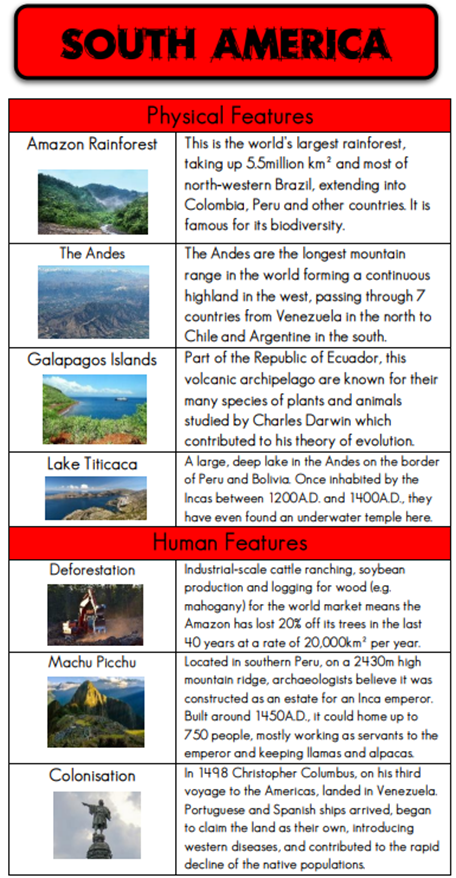 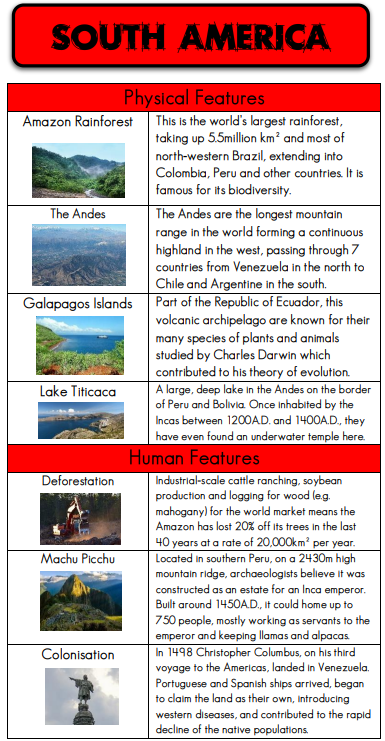 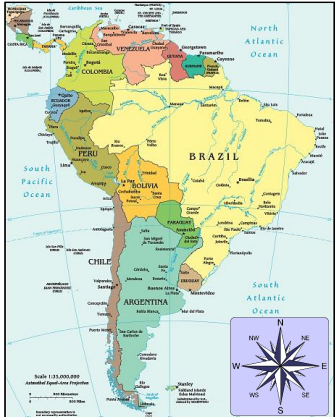 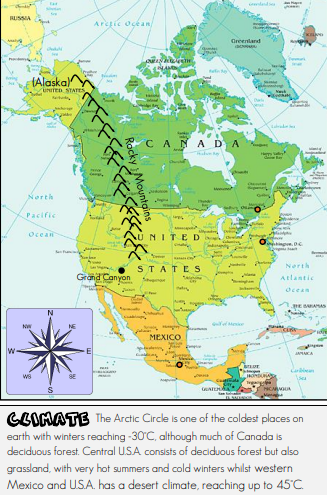 VocabularyDefinitionClimateClimate is the long-term pattern of weather in a particular areaBiomesBiomes are areas of the planet with a similar climate and landscape, where similar animals and plants live.LatitudeLatitude is a measurement on a globe or map of location north or south of the EquatorLongitudeLongitude is a measurement on a globe or map to find out how far east or west a place is. ColonisationColonization ( British English: colonisation) is a process of establishing foreign control over target territories or people.Arctic circleThe Arctic Circle is one of the two polar circles, and the most northerly of the five major circles of latitude as shown on maps of EarthAntarctic circleThe Antarctic Circle is the most southerly of the five major circles of latitude that mark maps of Earthtime zone a geographic region within which the same standard time is used : any one of the world's 24 divisions that has its own time Enquiry questionsWhat countries are in North and South America?How are mountains formed? Do they stop growing?Where are the Andes? How many states are there in America? What is the weather like?What products are made in Brazil?What is the most popular sports in the countries?